Jakub Koudela 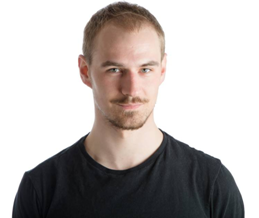 (* 23. 3. 1992, Příbram) Výška:			183Váha:			78Obuv:			43Konfekční velikost:	LMíry:			92-80-99Barva vlasů:		světle hnědéBarva očí:		šedomodréHlas:			baryton	Manager:	L.Dankova@artagent.cz+420 777 817 021	Showreel:	https://www.youtube.com/watch?v=Odp_Xiwu-hQFILM A TELEVIZE: Specialisté, role Erik Holý				seriál Nova, rež. Braňo Mišík, 2019Za oponou, role Jarda				seriál internet, rež. Dan Pánek, 2018Specialisté, role Havlena				seriál Nova, rež. Peter Bebjak, Peter Magát, 2017Polda 2, role Čulík				seriál Prima, rež. Jaroslav Fuit, 2017Clash of futures, role Captain Cappel		seriál Německo, rež. Jan Peter, Frédéric Goupil, 2017Genius, role soldier				seriál National Geographic, rež. (několik), 2017Svět pod hlavou, role policista			seriál ČT, rež. Marek Najbrt, 2016The Zookeeper՚s wife, role german soldier		film U.S.A., rež. Niki Caro, 2016Vězení, role Jakub				studentský film, rež. Damián Vondrášek, Die Dasslers, role US soldier			německý seriál, rež. Philipp Stennert, Cyrill Boss, 2015Legends II, role COP				seriál U.S.A., rež. David Semel, 2016AM ENDE DER WALD, role Vojtěch			německý studentský film, rež. Felix Ahrens 2015Mamon, role Jan Šrámek				seriál HBO, rež. V Michálek, 2015Lesapán, role pytlák				studentský film, rež. P. Soukup, 2015Zločin v Polné, role četník				film ČT, rež. V. Polesný, 2016Prach a broky, role Vilém				amatérský film, rež. Šimon Pešta, 2014První republika, role čeledín Janek			seriál ČT, rež. B. Arichtev, 2014V pasti, role vězeň				studentský film, rež. J. Houška, 2014Pérák, role nacistický voják			studentský film, rež. P. Soukup, 2013REKLAMA:Česká spořitelna, ČR, 2018Loreal, ČR, 2018Apericube, FR, 2013Asklepion, ČR, 2014HUDEBNÍ KLIPY: Genius Loci, INTUICEELLA, Svět se točí dálMISTA, Přežijem s láskouDABING:Moovido (reklama)Blutacho (reklama)Cinderella, Vedlejší postavy			Studio Virtual, rež. Z. Štěpán, 2015Slečna Marplová VI, role Errol			Česká televize, rež. M. Vostřez, 2014Špion, Epizodní role				Česká televize, rež. Z. Štěpán, 2014Dabing role Stoner, Scott, kluk			Česká televize, rež. Z. Štěpán, 2014Spot společnosti Identita				Studio Virtual, rež. M. Suchánek, 2015DIVADLOMěstské divadlo Mladá Boleslav:Revizor, role Poštmistr, rež. Štěpán PáclA pak už tam nezbyl ani jeden, role Filip Lombard, rež. Petr MikeskaMěstské divadlo Kladno:Babička, role Jakub Míla, rež. Martin VokounNárodní divadlo:Vítejte v Thébách, role bodyguard, rež. Daniel ŠpinarAgentura Familie:Zub za zub, role Cotton Hawes, rež. Martin VokounMěstské divadlo v Mostě:Bosé nohy v Parku, role Paul Bretter, rež. Jakub DostálTramvaj do stanice Touha, role Mitch, rež. Jakub KorčákOdysseia, role Odysseus, rež. Zbyněk SrbaTestosteron, role Sebastian Tretin, rež. Hana MarvanováPast na myši, role Seržant Trotter, rež. Věra HerajtováStarci na chmelu, role Honza, rež. Zbyněk Srba Sluha dvou pánů, role Florindo, rež. Petr SvojtkaSaturnin, role Jiří Oulický, rež. Martin VokounCabaret, role Ernst Ludwig, rež. Pavel OndruchKronika Pickwickova klubu, role Snodgrass, rež. Lukáš KopeckýTři Sestry, role Tuzenbach, rež. Pavel KhekBalada pro banditu, role Pavel Kubeš, rež. Pavel OndruchRevizor, Správce léčebného ústavu Zemljanika, rež. Jakub KorčákPřelet nad kukaččím hnízdem, role Cheswick, rež. Pavel KhekHrátky s čertem, role Lucius, rež. Jiří KrausDivadelní soubor BodyVoiceBand:Vojna, role Muž, rež. J. ŠiktancováDivadelní soubor Spektákl:Uražení a ponížení, role Kníže, rež. J. HolecKronika ohlášené smrti, role více postav, rež. J. HolecZmoudření dona Quijota, role Don Quijote de la Mancha, rež. J. HolecDivadlo na okraji:Expres Praha Radotín, role Kluk, rež. Z. PotužilDivadlo na Vinohradech:Hašler…, Garderobiér, Company, rež. T. TӧpferVZDĚLÁNÍ:DAMU, obor Herectví činoherního divadla (2011 – 2016), vedení: M. Pavlata, M. PleštilováŠkolní klauzurní práce:Kreón, Sluha (Sofoklés: Antigona, pedagog: L. Mrkvička)Vojnar (A. Jirásek: Vojnarka, režie: H. Nováková)Bill (R. Hawdon: Dokonalá svatba, pedagog: M. Pleštilová)Dan (D. Farr: Brýle Eltona Johna, režie: S. Rubenová)Petruccio (W. Shakespeare: Zkrocení zlé ženy, pedagog: M. Pleštilová)Macbeth (W. Shakespeare: Macbeth, režie: M. Černý)Trofimov (A. P. Čechov: Višňový sad, pedagog: M. Pavlata)Pan Smith (E. Ionesco: Plešatá zpěvačka, pedagog: M. Schejbal)Chris (T. Letts: Zabiják Joe, pedagog: M. Pleštilová)Muž (B. Brecht: Maloměšťákova svatba, režie: A. Mohammadi)Absolventské představení:		Kabaret, role Clifford Bradshaw, rež. L. OlšovskýMučedník, role Willy Batzler, rež. M. TycČechov na Jaltě, role Ivan Alexejevič Bunin, rež. Ivo Kristián KubákBouře, role Kuligin, rež. P. Ondruch2007 – 2011	Gymnázium pod Svatou Horou Příbram, obor živé jazykyJAZYKOVÉ ZNALOSTI:Čeština-aktivněAngličtina-aktivněNěmčina-pasivněOSTATNÍ DOVEDNOSTI:Zpěv, akrobacie, šerm, jízda na koni, žonglování, kaskadérský kurz, snowboarding, skateboarding, bruslení, hra na bicí, barista, sport všeho druhu. ZÁJMY:Scénické čtení, sport, rozhlasové hry, nahrávání audioknih, psaní scénářů, organizování LARP her a historických bitev.